Name ______________________Name ______________________Weather       Precipitation       Dew Point       Water vaporEvaporation       Humidity       Relative humidity      CondensationName ______________________Label this illustration:Wind, conduction, convection, radiation – draw arrows on the convection cell – draw the person’s hair – finish the paragraph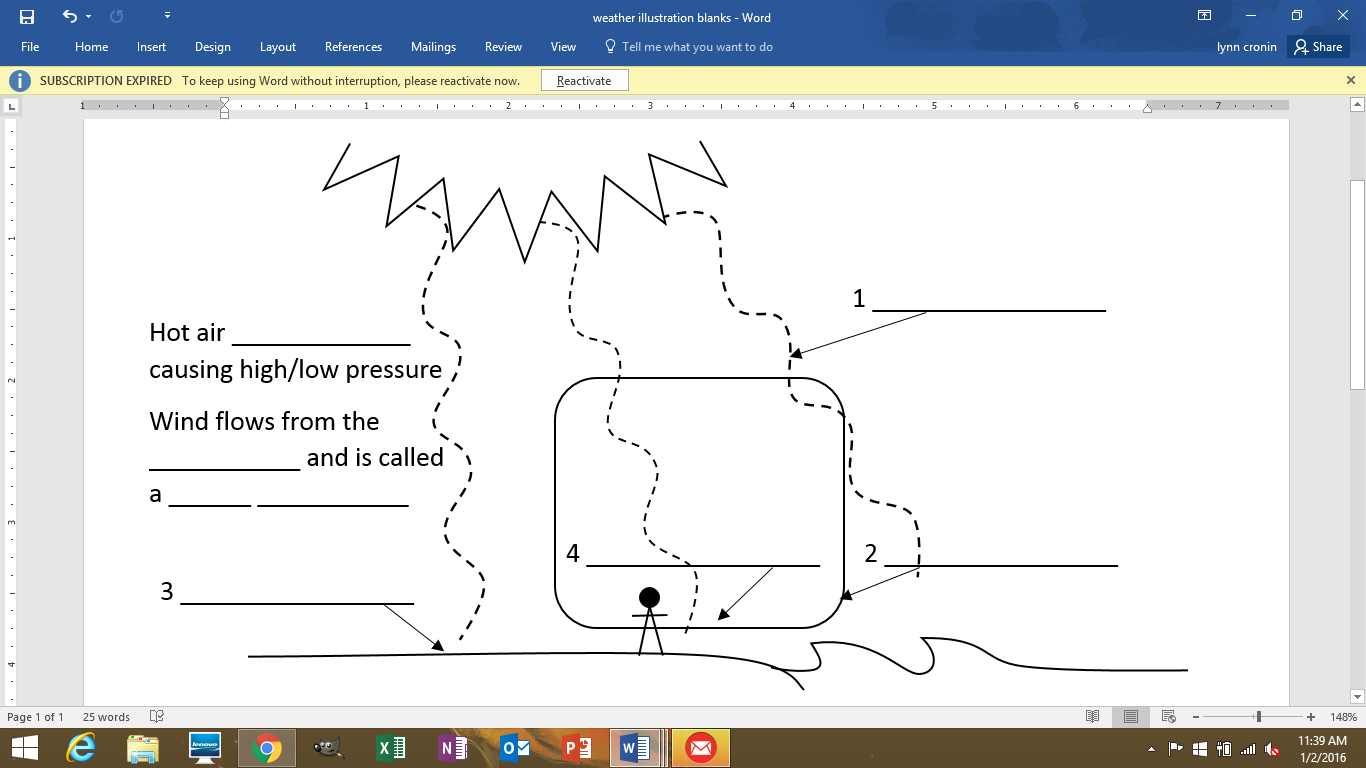 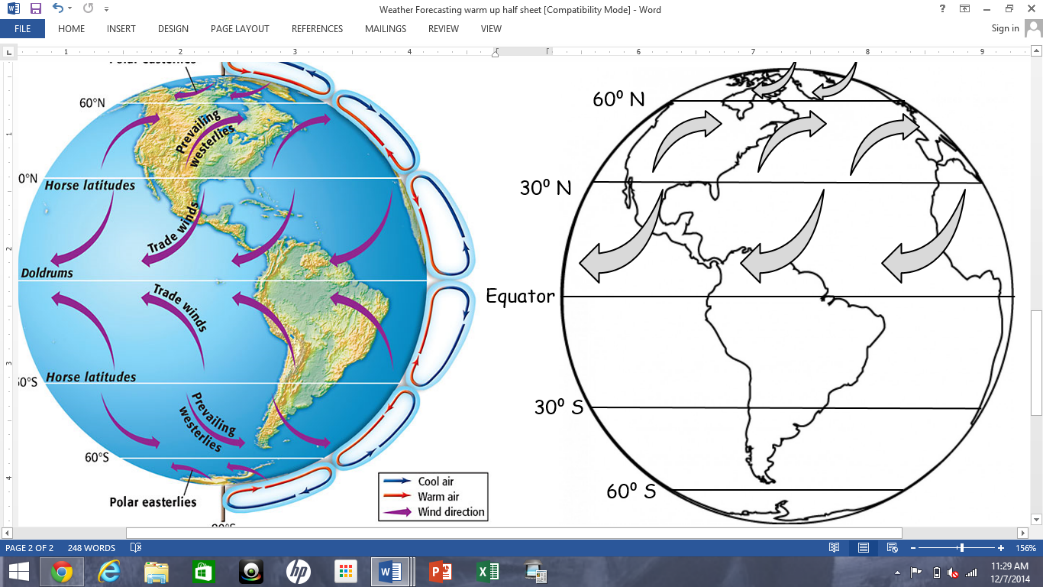 Draw a star on the trade windsCircle the line at the doldrumsDraw an arrow pointing to the 
horse latitudesDraw the North American 
Jet Stream where we 
would expect it to be.Draw the convection belt 
between the equator & 30° SName ______________________Label this illustration:Wind, conduction, convection, radiation – draw arrows on the convection cell – draw the person’s hair – finish the paragraphDraw a star on the trade windsCircle the line at the doldrumsDraw an arrow pointing to the 
horse latitudesDraw the North American 
Jet Stream where we 
would expect it to be.Draw the convection belt 
between the equator & 30° SName ______________________Label this illustration:Condensation                  evaporation                  precipitation
runoff                  transpiration                  filtration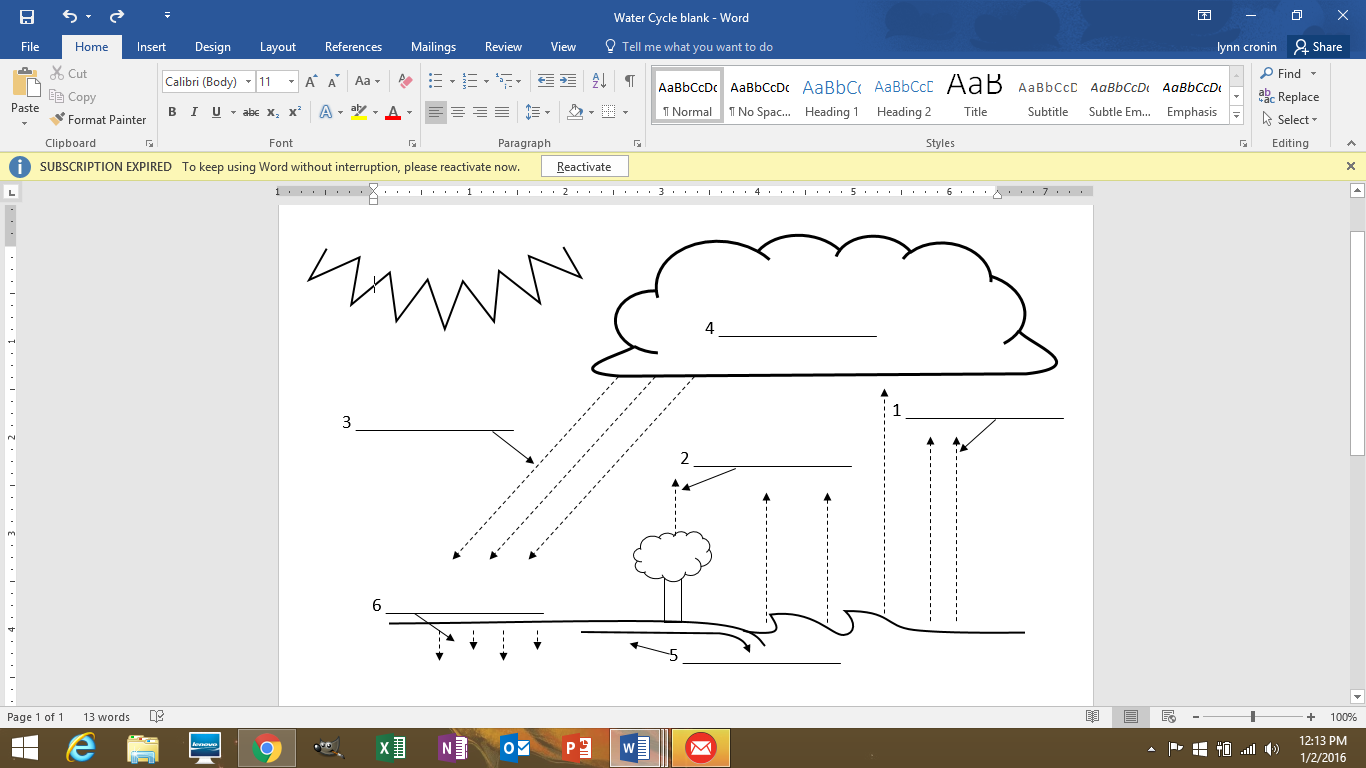 Humidity is the amount of water in the air.  Warm air has molecules that are very spread out – so lots of water can fit inside of it.   As air cools down the water no longer fits in the air – so it begins to condense into water droplets.  When those water droplets get large enough they fall as precipitation.Which type of air holds the most water? (hot or cold) _________________Clouds are made up of water ______________________.Clouds are caused by condensation when the air gets ______________________ (colder or warmer)Use the illustration above to list the processes that raise humidity. ____________________________________Name ______________________Label this illustration:Condensation                  evaporation                  precipitation
runoff                  transpiration                  filtrationHumidity is the amount of water in the air.  Warm air has molecules that are very spread out – so lots of water can fit inside of it.   As air cools down the water no longer fits in the air – so it begins to condense into water droplets.  When those water droplets get large enough they fall as precipitation.Which type of air holds the most water? (hot or cold) _________________Clouds are made up of water ______________________.Clouds are caused by condensation when the air gets ______________________ (colder or warmer)Use the illustration above to list the processes that raise humidity. ____________________________________Put it all together…What we already know about weatherWe know that Biomes are large areas with similar temperature, wind and precipitation.  Weather is local temperature, wind and precipitation that occurs on a specific day. Weather occurs in biomes, but when we talk about the weather we really don’t care if it is snowing in another part of our biome – we only care about what is happening here.We know that temperature is determined by how much sunlight hits earth’s surface and that wind is caused by convection cells when the warm ground warms the air through conduction.And we know that precipitation is because there is always water vapor in the air – and that the water vapor clumps together as raindrops when it gets too cold in the upper troposphere.So when you think about it some of the weather that we see makes a lot of sense.   Once you get wind blowing anywhere you will cause winds in other places.  When the wind is blowing it is changing the temperatures of the land and air around it.And once you change the temperature of air you change how much water it can hold – if you make the air colder the water in it will condense into drops and eventually fall as precipitation.Biomes describe an area by temp., wind and precipitation.  How is weather different?	What are the three ways that things on earth get warm? (hint: convection is one)	Precipitation is connected with temperature.  Water stays in the air until the air gets_________________(colder, hotter)Once you change the temperature of air you change how much 
	Put it all together…What we already know about weatherWe know that Biomes are large areas with similar temperature, wind and precipitation.  Weather is local temperature, wind and precipitation that occurs on a specific day. Weather occurs in biomes, but when we talk about the weather we really don’t care if it is snowing in another part of our biome – we only care about what is happening here.We know that temperature is determined by how much sunlight hits earth’s surface and that wind is caused by convection cells when the warm ground warms the air through conduction.And we know that precipitation is because there is always water vapor in the air – and that the water vapor clumps together as raindrops when it gets too cold in the upper troposphere.So when you think about it some of the weather that we see makes a lot of sense.   Once you get wind blowing anywhere you will cause winds in other places.  When the wind is blowing it is changing the temperatures of the land and air around it.And once you change the temperature of air you change how much water it can hold – if you make the air colder the water in it will condense into drops and eventually fall as precipitation.Biomes describe an area by temp., wind and precipitation.  How is weather different?	What are the three ways that things on earth get warm? (hint: convection is one)	Precipitation is connected with temperature.  Water stays in the air until the air gets_________________(colder, hotter)Once you change the temperature of air you change how much 
	Humidity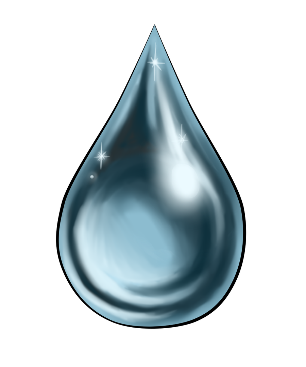 Water vapor is always in the air around us, but the amount of water vapor in the air is really important to weather patterns.When air is warm it can hold a whole lot of water vapor, but when the air cools down it can’t hold as much water and that water vapor begins to condense into raindrops. That’s why, on a hot summer day, we get thunderstorms.  The very wet hot air rises until it cools down and the water condenses.  Because the air was hot it had a lot of water in it so when it cools and condenses the rain is heavy.  We call the amount of water in the air humidity.Humidity depends upon two things – the amount of water available and the temperature of the air.Air that is as full of water as it can get is called saturated air.  Warm air is saturated when it contains huge amounts of water.  Cool air is saturated when it has only a small amount of water in it. Either way – air that is saturated will cause clouds and eventually precipitation - if the temperature drops even a little bit.Relative humidity has to do with the amount of water air can hold at a specific temperature.  Huh?If a sponge can hold 1 cup of water at 70 degrees then it is saturated if is actually has 1 cup of water in it (at 70 degrees). Saturated air has 100% humidity.But if that same sponge (at 70 degrees) only has ½ a cup of water in it then that would have 50% humidity.Warm air can hold a whole lot of _____________________ but cool air can’t hold as much.Humidity depends upon _____________________________ and _________________________.HumidityWater vapor is always in the air around us, but the amount of water vapor in the air is really important to weather patterns.When air is warm it can hold a whole lot of water vapor, but when the air cools down it can’t hold as much water and that water vapor begins to condense into raindrops. That’s why, on a hot summer day, we get thunderstorms.  The very wet hot air rises until it cools down and the water condenses.  Because the air was hot it had a lot of water in it so when it cools and condenses the rain is heavy.  We call the amount of water in the air humidity.Humidity depends upon two things – the amount of water available and the temperature of the air.Air that is as full of water as it can get is called saturated air.  Warm air is saturated when it contains huge amounts of water.  Cool air is saturated when it has only a small amount of water in it. Either way – air that is saturated will cause clouds and eventually precipitation - if the temperature drops even a little bit.Relative humidity has to do with the amount of water air can hold at a specific temperature.  Huh?If a sponge can hold 1 cup of water at 70 degrees then it is saturated if is actually has 1 cup of water in it (at 70 degrees). Saturated air has 100% humidity.But if that same sponge (at 70 degrees) only has ½ a cup of water in it then that would have 50% humidity.Warm air can hold a whole lot of _____________________ but cool air can’t hold as much.Humidity depends upon _____________________________ and _________________________.Rain          Fog          Sleet          Cumulus          Snow
Stratus          Hail          Cumulonimbus     CirrusName that cloud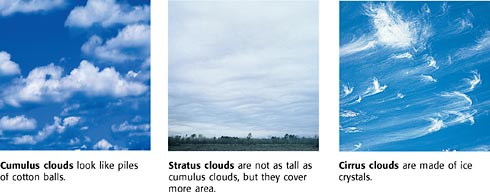 ________________  ________________   _______________Rain          Fog          Sleet          Cumulus          Snow
Stratus          Hail          Cumulonimbus     CirrusName that cloud________________  ________________   _______________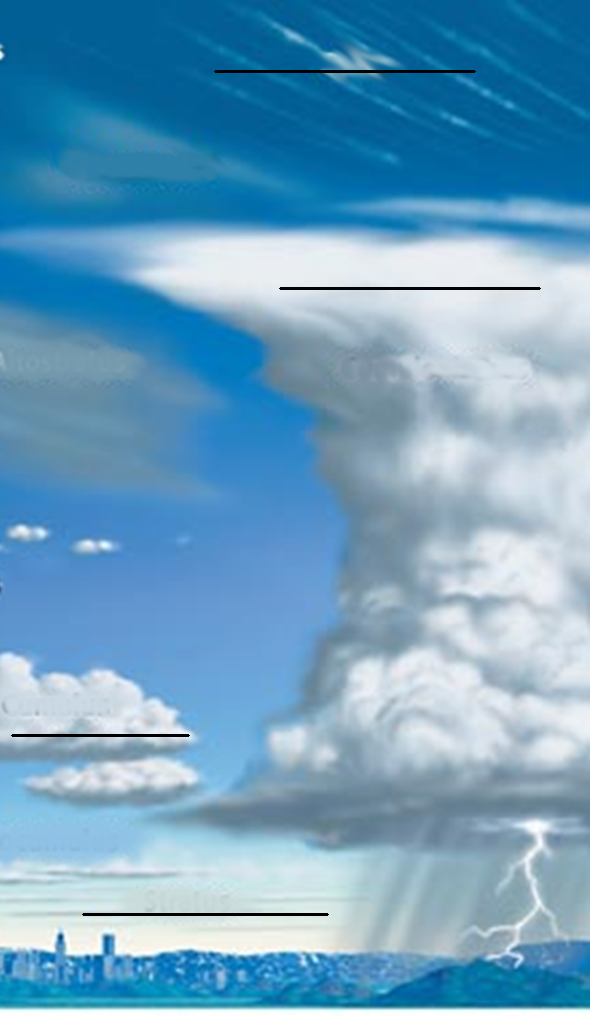 Label:  stratus, cumulonimbus, cirrus and cumulusLabel:  stratus, cumulonimbus, cirrus and cumulusDew Pointthe temperature at which air is saturatedEvaporationwhen a water molecule gets warm enough to become water vapor and rise into the airCondensation When a gas changes into a liquid (like water vapor into a water drop in a cloud)Humidity the amount of water vapor in the airPrecipitation water falling from the sky as rain, sleet, snow or hailRelative Humiditythe percentage of water vapor in the air at a certain temperatureWater vaporwater in the gas form – or - moisture in the airWeatherthe condition of the atmosphere at a certain time and place________________the amount of water vapor in the airthe amount of water vapor in the air________________water falling from the sky as rain, sleet, snow or hailwater falling from the sky as rain, sleet, snow or hail________________the percentage of water vapor in the air at a certain temperaturethe percentage of water vapor in the air at a certain temperature________________water in the gas form – or - moisture in the airwater in the gas form – or - moisture in the air________________when a water molecule gets warm enough to become water vapor and rise into the airwhen a water molecule gets warm enough to become water vapor and rise into the air________________the temperature at which air is saturatedthe temperature at which air is saturated________________the condition of the atmosphere at a certain time and placethe condition of the atmosphere at a certain time and place________________When a gas changes into a liquid (like water vapor into a water drop in a cloud)When a gas changes into a liquid (like water vapor into a water drop in a cloud)__________________puffy white clouds with flat bottoms – bring fair weather until they turn dark__________________layered clouds that cover a large area__________________Thin, feathery clouds high in the atmosphere__________________a cloud that forms near the ground__________________dark cumulus clouds that cause thunderstorms__________________the most common form of precipitation__________________frozen rain__________________precipitation that is made of balls of ice__________________water vapor that changes directly into a solid without becoming liquid__________________puffy white clouds with flat bottoms – bring fair weather until they turn dark__________________layered clouds that cover a large area__________________Thin, feathery clouds high in the atmosphere__________________a cloud that forms near the ground__________________dark cumulus clouds that cause thunderstorms__________________the most common form of precipitation__________________frozen rain__________________precipitation that is made of balls of ice__________________water vapor that changes directly into a solid without becoming liquid